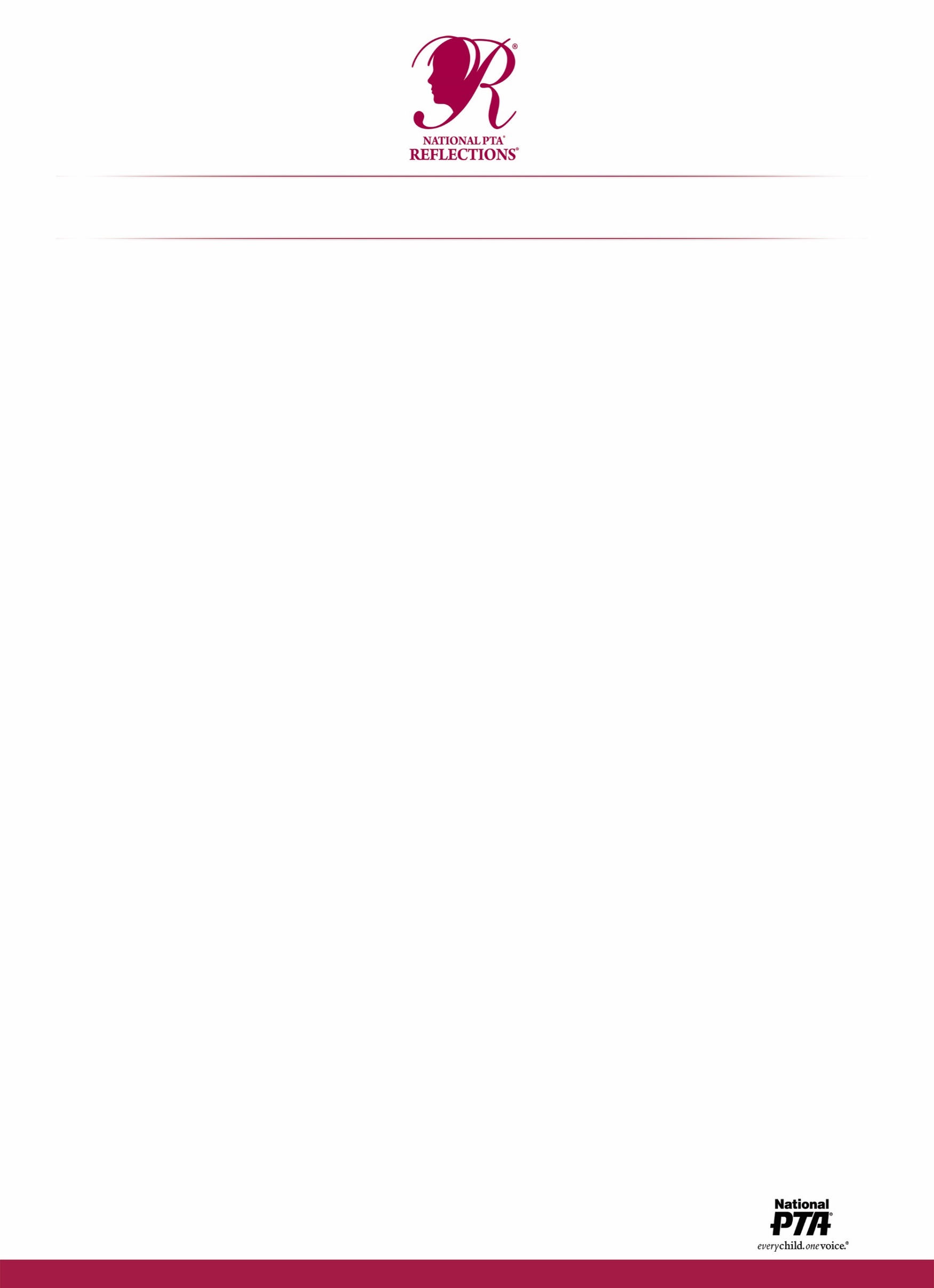 La COMPOSICIÓN MUSICAL es el proceso de crear una nueva pieza de música. El/la compositor/a (el estudiante que postula la obra) es una persona que expresa sus pensamientos e ideas a través del uso del sonido. El estudiante debe presentar una obra ejecutada por un solista o un grupo y/o hacer uso de una interpretación generada por una biblioteca de sonidos de una partitura compuesta. Los estudiantes compositores no están obligados a interpretar su composición, pero se debe incluir una grabación de la composición. Los estudiantes de escuela intermedia y secundaria deben incluir notación (partitura / tablatura) o un texto reflexivo que proporcione una explicación musicalmente técnica de cómo se creó la música (100 palabras o menos).Reflexiona sobre el Tema de 2020-2021:  Cambiaré el mundo…
Considera los siguientes estilos e instrumentos musicales para representar tu composición original: A Cappella, Blues, Coral, Country, Electrónica, Hip hop, Jazz, Latina, Musical, Orquesta, Pop, R&B, Religioso, Rock, Banda Sinfónica/Concert Band y Tradicional.Se aceptan todos los instrumentos, sonidos, estilos y combinaciones. Pueden usarse programas de computadora para producir grabaciones de audio que no incluyan archivos MIDI importados preprogramados comercialmente o de otras fuentes. No se aceptan las obras que cuenten con técnicas de composición algorítmicas. Una explicación del origen de la música y/o el significado del estilo musical podría ser una incorporación útil a la explicación del artista en el momento de postular una composición musical que involucre bailes tradicionales, culturales o regionales. Ya sea que la obra exhiba una técnica de composición formal o un enfoque simple, esta será evaluada principalmente por la manera en que el estudiante usa su visión artística para representar el tema, la originalidad y la creatividad.Sugerencias para la Calidad del Audio:No coloques el dispositivo de grabación encima de un instrumento o altavoces.Apaga todos los dispositivos que hagan ruido que haya en la sala  (aires acondicionados, ventiladores, teléfonos, etc.).Graba una prueba corta y escúchala. Si hace falta, cambia el volumen de la grabación o la ubicación del micrófono.Asegúrate de que se escuche la música en la grabación.Deja dos segundos de silencio al comienzo y al final de tu grabación.Cifrado y Solfeo: (Solo para las Divisiones de Escuela Media y Secundaria)Las divisiones de secundaria y preparatoria deben incluir notación (partitura / tablatura) o una declaración reflexiva escrita que proporcione una explicación musicalmente técnica de cómo se creó la música (100 palabras o menos) en formato PDF.Puede usarse un programa de cifrado para crear la partitura.Ya sea que la partitura esté manuscrita o creada en computadora, se requiere de la instrumentación y las voces adecuadas para la ejecución.Derechos de autor: Se prohíbe el uso de materiales protegidos por derechos de autor. Las obras plagiadas quedarán descalificadas.
Requisitos para la Presentación de las Obras:Solo pueden presentarse obras de arte nuevas inspiradas en el tema del concurso.Cada obra debe ser original y de un solo estudiante.El archivo de video no debe exceder los 5 min. y 1,000 MB de tamaño. Algunos formatos de archivo de audio aceptados: MP3, WAV.Pon una etiqueta en el CD/DVD/unidad USB con el título de la obra, la categoría artística y la división.Entrega la obra y el formulario de la obra del estudiante al presidente de tu PTA Reflections.Además, todos los participantes deben cumplir el Reglamento Oficial de Participación.